ПРИКАЗ № 122-О «06» декабря  2018 г.О внесении изменений в приказ от 05.12.2017 №86-О«О порядке применения бюджетной классификации Российской Федерации в части, относящейся к бюджету муниципального образования «Город Майкоп»В соответствии с абзацем 5 пункта 4 статьи 21 Бюджетного кодекса Российской Федерации,  п р и к а з ы в а ю:Внести в таблицу «Уникальные, направления расходов, увязанные с программными (непрограммными) целевыми статьями расходов бюджета» приложения № 3 к приказу Финансового управления администрации муниципального образования «Город Майкоп» от 05.12.2017 №86-О «О порядке применения бюджетной классификации Российской Федерации в части, относящейся к бюджету муниципального образования «Город Майкоп» следующие изменения:После строки:добавить строки:2. Отделу финансово - правового, методологического и информационного обеспечения (Крамаренко И.В.) разместить настоящий приказ на официальном сайте Администрации МО «Город Майкоп» (http://www.maikop.ru).3. Контроль за исполнением настоящего приказа возложить на заместителя руководителя Ялину Л.В.4. Приказ «О внесении изменений в приказ от 05.12.2017 №86-О «О порядке применения бюджетной классификации Российской Федерации в части, относящейся к бюджету муниципального образования «Город Майкоп» вступает в силу со дня его подписания. Руководитель                          		                   В.Н.ОрловАдминистрация муниципального образования «Город Майкоп»Республики АдыгеяФИНАНСОВОЕ УПРАВЛЕНИЕ385000, г. Майкоп, ул. Краснооктябрьская, 21тел. 52-31-58,  e-mail: fdmra@maikop.ru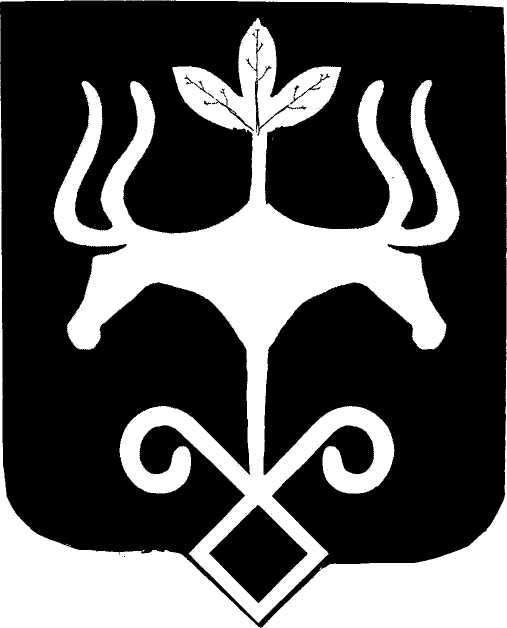 Адыгэ РеспубликэмМуниципальнэ образованиеу «Къалэу Мыекъуапэ» и АдминистрациеИФИНАНСОВЭ ИУПРАВЛЕНИЕ385000, къ. Мыекъуапэ,  ур. Краснооктябрьскэр, 21тел. 52-31-58,  e-mail: fdmra@maikop.ru69010Расходы за счет субвенции на осуществление отдельных государственных полномочий Республики Адыгея по предоставлению компенсации на оплату жилья и коммунальных услуг отдельным категориям граждан в Республике АдыгеяПо данному направлению отражаются расходы за счет субвенции на компенсационные выплаты по оплате ЖКУ специалистам села00001Расходы за счет средств резервного фонда Кабинета Министров Республики Адыгея на обеспечение участия представителей Республики Адыгея в концерте Детского хора РоссииПо данному направлению расходов отражаются расходы в рамках основного мероприятия «Дополнительное образование детей в области искусств» муниципальной программы «Развитие культуры муниципального образования «Город Майкоп» на 2018 – 2020 годы» на обеспечение участия представителей Республики Адыгея в концерте Детского хора России